О внесении изменений в постановление администрации г. Канска от 28.02.2013 № 260В соответствии с Трудовым кодексом Российской Федерации, Решением Канского городского Совета депутатов от 27.02.2013 N 46-240 "О Положении о системе оплаты труда в отрасли молодежной политики города Канска", руководствуясь статьями 30, 35 Устава города Канска, ПОСТАНОВЛЯЮ:Внести в постановление администрации г. Канска от 28.02.2013 №260 «Об утверждении Примерного Положения об оплате и стимулировании труда  работников в отрасли молодежной политики города Канска» (далее – Постановление) следующие изменения:Приложение № 1 «Минимальные размеры окладов (должностных окладов), ставок заработной платы» изложить в новой редакции согласно приложению 1 к настоящему постановлению. Приложение № 9 «Размеры и условия установления выплат по итогам работы для руководителя, заместителей руководителя и главного бухгалтера» изложить в новой редакции согласно приложению 2 к настоящему постановлению. Приложение № 11 «Предельное количество должностных окладов руководителя учреждения, учитываемых при определении объема средств на выплаты стимулирующего характера руководителю учреждения» изложить в новой редакции согласно приложению 3 к настоящему постановлению.	2.	Ведущему специалисту Отдела культуры (Н.А. Велищенко) опубликовать настоящее постановление в газете «Канский вестник» и разместить на официальном сайте муниципального образования город Канск в сети Интернет.	3.	Контроль за исполнением настоящего постановления возложить на заместителя главы города по экономике и финансам Н.В. Кадач.	4.	Постановление вступает в силу с 01.10.2019 года.Глава города Канска                                                                         А.М. БересневПриложение 1к постановлению администрации г. Канскаот 19.09.2019 № 899Приложение № 1к Примерному положениюоб оплате и стимулировании труда  работников в отрасли молодежной политики города КанскаМинимальные размеры окладов (должностных окладов), ставок заработной платы1. Минимальные размеры окладов (должностных окладов), ставок заработной платы по общеотраслевым должностям руководителей, специалистов и служащих, утвержденным Приказом Министерства здравоохранения и социального развития Российской Федерации от 29.05.2008 N 247н "Об утверждении профессиональных квалификационных групп общеотраслевых должностей руководителей, специалистов и служащих", устанавливаются в следующих размерах:1.1. ПКГ "Общеотраслевые должности служащих второго уровня":1.2. ПКГ "Общеотраслевые должности служащих третьего уровня":2. Минимальные размеры окладов (должностных окладов), ставок заработной платы по должностям общеотраслевых профессий рабочих, утвержденным Приказом Министерства здравоохранения и социального развития Российской Федерации от 29.05.2008 N 248н "Об утверждении профессиональных квалификационных групп общеотраслевых профессий рабочих", устанавливаются в следующих размерах:2.1. ПКГ "Общеотраслевые профессии рабочих первого уровня":2.2. ПКГ "Общеотраслевые профессии рабочих второго уровня":3. Минимальные размеры окладов (должностных окладов), ставок заработной платы по профессиям рабочих культуры, искусства и кинематографии, утвержденным Приказом Министерства здравоохранения и социального развития Российской Федерации от 14.03.2008 N 121н "Об утверждении профессиональных квалификационных групп профессий рабочих культуры, искусства и кинематографии", устанавливаются в следующих размерах:3.1. ПКГ "Профессии рабочих культуры, искусства и кинематографии второго уровня":Приложение 2к постановлению администрации г. Канскаот 19.09.2019 № 899Приложение № 9к Примерному положениюоб оплате и стимулировании труда  работников в отрасли молодежной политики города КанскаРазмеры и условия установления выплат по итогам работы для руководителя, заместителей руководителя и главного бухгалтераПриложение 3к постановлению администрации г. Канскаот 19.09.2019 № 899Приложение № 11к Примерному положениюоб оплате и стимулировании труда  работников в отрасли молодежной политики города КанскаПредельное количество должностных окладов руководителя учреждения, учитываемых при определении объема средств на выплаты стимулирующего характера руководителю учреждения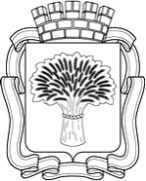 Российская ФедерацияАдминистрация города Канска
Красноярского краяПОСТАНОВЛЕНИЕРоссийская ФедерацияАдминистрация города Канска
Красноярского краяПОСТАНОВЛЕНИЕРоссийская ФедерацияАдминистрация города Канска
Красноярского краяПОСТАНОВЛЕНИЕРоссийская ФедерацияАдминистрация города Канска
Красноярского краяПОСТАНОВЛЕНИЕ19.09.2019 г.№899Квалификационные уровниДолжностьРазмер оклада (должностного оклада), ставки заработной платы, руб.1 квалификационный уровеньСпециалист по работе с молодежью3 4392 квалификационный уровеньЗаведующий хозяйством3 779Квалификационные уровниДолжностьРазмер оклада (должностного оклада), ставки заработной платы, руб.1 квалификационный уровеньДокументовед, психолог3 779Квалификационные уровниДолжностьРазмер оклада (должностного оклада), ставки заработной платы, руб.1 квалификационный уровеньУборщик территорий, уборщик служебных помещений, сторож, вахтер2 662Квалификационные уровниДолжностьРазмер оклада (должностного оклада), ставки заработной платы, руб.1 квалификационный уровеньРабочий по комплексному обслуживанию и ремонту здания, электромонтер по ремонту и обслуживанию электрооборудования3 099Квалификационные уровниДолжностьРазмер оклада (должностного оклада), ставки заработной платы, руб.1 квалификационный уровеньМеханик по обслуживанию звуковой техники3 099N п/пНаименование должностиУсловия выплат по итогам работыРазмер выплат к должностному окладу в %12341РуководительПривлечение экономических и социальных партнеров для реализации основных направлений деятельности учрежденияДо 301РуководительДостижение положительных результатов за участие в краевых и российских проектах, конкурсах на получение грантов на развитие учрежденияДо 201Руководителькачественная подготовка и проведение мероприятий, связанных с уставной деятельностью учреждения (отсутствие обоснованных замечаний, жалоб)До 50участие в реализации краевых проектов, федеральных и региональных целевых программ (зафиксированный факт участия)До 50оперативное и качественное исполнение и предоставление запрашиваемой учредителем учреждения информации (выполнение в срок без обоснованных зафиксированных замечаний)До 40разработка и внедрение инновационных методов работы с молодежью (наличие документально фиксированного факта)До 302Заместитель руководителяКачественная подготовка и проведение мероприятий, связанных с уставной деятельностью учреждения (отсутствие обоснованных замечаний, жалоб)До 302Заместитель руководителяУчастие в реализации национальных проектов, федеральных и региональных целевых программ (зафиксированный факт участия)До 202Заместитель руководителяОперативное и качественное исполнение и предоставление запрашиваемой у учреждения информации (выполнение в срок без обоснованных зафиксированных замечаний)До 152Заместитель руководителяРазработка и внедрение инновационных методов работы с молодежью (наличие документально зафиксированного факта)До 203Заместитель руководителя по административно-хозяйственной работеСтабильность функционирования курируемого направления; обеспечение качества предоставляемых услуг. Отсутствие обоснованных зафиксированных замечаний к заместителю директора со стороны контролирующих органов, учредителя, гражданДо 303Заместитель руководителя по административно-хозяйственной работеОрганизация и контроль текущего и перспективного планирования административно-хозяйственной деятельности учрежденияДо 203Заместитель руководителя по административно-хозяйственной работеКонтроль рационального расходования материалов и финансовых средств учреждения. Анализ и оценка финансовых результатов деятельности учреждения по административно-хозяйственной деятельностиДо 204Главный бухгалтерКачественная подготовка и своевременная сдача бухгалтерской отчетности (отсутствие обоснованных замечаний)До 304Главный бухгалтерОтсутствие нарушений в финансовой деятельностиДо 304Главный бухгалтерОперативное и качественное исполнение и предоставление запрашиваемой у учреждения информации (выполнение в срок без обоснованных зафиксированных замечаний)До 20N п/пУчреждениеПредельное количество должностных окладов руководителя учреждения в год1Муниципальное бюджетное учреждение "Многопрофильный молодежный центр" города Канска 18,0